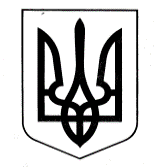 УПРАВЛІННЯ ОСВІТИСАФ’ЯНІВСЬКОЇ СІЛЬСЬКОЇ РАДИ ІЗМАЇЛЬСЬКОГО РАЙОНУ ОДЕСЬКОЇ ОБЛАСТІОЗЕРНЯНСЬКИЙ ЗАКЛАД ЗАГАЛЬНОЇ СЕРЕДНЬОЇ СВІТИ НАКАЗ 08.11.2022                                                                                                    №156/О                                                                                                          Про створення комісії з розслідуваннянещасного випадку що стався зі здобувачем освітиВідповідно до пункту 20 частини четвертої статті 42 Закону України «Про місцеве самоврядування в Україні», Положення про порядок розслідування нещасних випадків, що сталися із здобувачами освіти під час освітнього процесу, затвердженого наказом Міністерства освіти і науки України від 16.05.2019 № 659, з метою з’ясування обставин нещасного випадку, який стався 08.11.2022 в Озернянському ЗЗСО Саф’янівської сільської ради Ізмаїльського району Одеської областіНАКАЗУЮ:1. Створити комісію для розслідування нещасного випадку з Ферар Л.О. в Озернянській ЗЗСО Саф’янівської сільської ради у складі:Голова комісії - Чудін О.Г., заступник директора з навчально-виховної роботи, відповідальний за охорону праці в школі;Заступник голови комісії - Телеуця А.В., заступник директора з виховної роботи;Секретар комісії - Чудіна Л.К., соціальний педагог;Члени комісії: Тарай В.В., заступник директора з навчально-виховної роботи;Мартинчук С.П., заступник директора з навчально-виховної роботи;Баліка М.В., практичний психолог школи;Кальчу О.Г., медична сестра закладу;Баліка М.І., медична сестра закладу;Гойчу Ф.П., голова профспілкового комітету школи;Затвердити наступний порядок роботи комісії:Провести розслідування нещасного випадку та з’ясувати його причини; до 10.11.2022 оформити Акт розслідування нещасного випадку;розробити заходи щодо усунення причин нещасного випадку.Заступнику директора з виховної роботи та соціально-психологічній службі в особі практичного психолога Ферар Л.О. та соціальному педагогу Чудіній Л.К. провести:інформаційно-роз’яснювальну і профілактичну роботу серед учасників освітнього процесу закладу;нараду з класними керівниками з питань попередження нещасних випадків та суїцидів серед дітей, правилами користування Інтернетом та соціальними мережами.Контроль за виконанням наказу залишаю за собою.Директор                      Оксана ТЕЛЬПІЗЗ наказом ознайомлені:  __________ Телеуця А.В.                                           ___________ Чудіна Л.К.                                                            __________  Чудін О.Г.                                        __________  Мартинчук С.П.                               __________  В.В. Тарай                              __________ М.В. Баліка __________ О.Г. Кальчу_________ М.І Баліка __________ Ф.П. Гойчу          